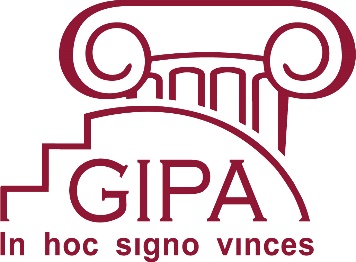 Georgian Institute of Public AffairsSummary Report of the Research Department for 2012-2018 reporting periodOrganizational structure of the research support at GIPAThe Research Department of GIPA coordinates ongoing scientific-research activities at the Institute. The Department provides support for preparing highly qualified scientific personnel in social sciences and related interdisciplinary fields, ensures engagement of students, academic personnel, school representatives and other interested individuals in scientific research by supporting them in scientific, research, creative and consulting activities and publication. The Research Department, independently and in cooperation with schools, aims at strengthening   research capacity within the University, fostering international cooperation in science. The main priorities of the Department are as follows: to encourage research activities within the University by providing internal grant programme. School representatives, based on the competition, are able to  submit scientific research projects and receive financial support for conducting research,  financing travel grants, encouraging students and academic personnel to participate in scientific events, seminars and conferences; based on necessity, to cover expenses related to publication issues, mainly, to allocate funds  for organizing scientific events, seminars and conferences and to support membership of more professional associations in the future. The PhD Programme, which generates new knowledge in the field of social science, has been functioning since 2012. Seven doctoral students were awarded Doctor’s degree after defending doctoral dissertation successfully. Annually, PhD program enrolls 10-14 students. There are four academic personnel per doctoral student, the given ratio ensures intensive counselling and professional support to meet the western standards. English-language peer-reviewed scientific electronic journal - "Politics and Democratization" was launched in 2015 under the partnership between GIPA School of Law and Politics and the University of Troy (Alabama, USA). Editorial board consists of   GIPA and Troy University professors. Instructions on formatting, publication, citation and peer review are developed for interested individuals. Publications are accepted and declined based on double blind review. The first edition of the journal was published in 2016, and since then three editions have been published. The university maintains the periodicity of the publishing of the journal. For the future the journal has an ambition to be indexed in Scopus. The Journal of Politics and DemocratizationThe Journal of Politics and Democratization is a new, interdisciplinary, peer-reviewed journal edited and produced through a partnership between Troy University (Troy, Alabama) and the Georgian Institute of Public Affairs (GIPA, Tbilisi, Georgia). The primary geographic focus of the journal is Europe, Russia, and the Caucasus region, although submissions concerning other areas will also be considered.  Research that focuses on specific individual countries as well as those offering comparative or global analyses will be welcome. The Journal of Politics and Democratization invites submissions from a variety of disciplinary perspectives including, but not limited to: international relations, political science, public policy studies, economics, international law, and international studies. Papers may focus on issues such as the role of states, international organizations and agreements, trade, economics, and political movements.web-page Address: https://gipa.ge/JPD/List of Publications: Year 2016, issue 1-1 Anderson T, Ph.D. A Global Examination Of The Relationship Between Subjective Perceptions Of Corruption And Well-BeingKoberidze. T. Impact of the Georgian Non-Governmental Sector on Social Capital in the Process of Policy AdvocacyMeine, Manfred F .Ph.D. and Dunn Thomas P. Ph.D. The New Crisis In PolicingTsomaia T. M.A. Professionalism and Myths in Covering ConflictSvanishvili. A. Ph.D. Candidate The Local Self-Government Code of GeorgiaYear 2016, issue 1-2, Koberidze. T. The Policy Advocacy Milieu and its Impact on Advocacy Results in GeorgiaLeach, Justin D. Ph.D.  Haram Boko: Diverging Approaches to Fighting Insurgence Jensen. J. M.A. and Anderson. T. Ph.D. A Qualitative Comparison of Anti-Corruption Measures in Guatemala and BrazilYear 2017, issue 2-1Womack. Malia Lee; Troubling Universalized Human Rights: The Complexities of Identity and IntersectionalityTochukwu J. Omenma; Ike E. Onyishi, Disputed Elections and the Role of the Court in Emerging Democracies in Africa: The Nigerian ExampleMaisashvili, K. Constructing the “Abkhazian Issue” in the Georgian Press, 2002-2010Year, 2017, Issue 2-2Kvashilava,B., The Political Constraints for Civil Service Reform in Georgia: History, Current Affairs, Prospects & ChallengesWomack, M., Puerto Rican Nationhood and the Diverse Nature of Collective Identity ConstructionEsomchi, O., Police and Crime Control: Challenges to EfficiencyJeretina, U., Online Dispute Resolution (ODR) in Public Administration: Providing Value to Citizens through the New Educational Structure of Democratic e-Governance in EUGIPA owns expertise in providing consultancy service to public and private organizations. Since its founding, GIPA's priority is to implement applied projects. In this regard, GIPA makes effort to integrate “Knowledge Triangle" of Higher Education, Science and Entrepreneurship and supports commercialization of the science. For this purpose, within the research department, Policy Evaluation Centre was established, which aims at enhancing   research and evaluation component in various fields of public policy. The main direction is to coordinate preparation of policy papers and relevant recommendations for stakeholders and institutions. The Center contributes to improving   good governance and public policy in the country, what is crucial in social and economic development of Georgia. The scope of research will cover issues of Public Administration Reforms, Priority Assessment, Budgeting, Reform Implementation Evaluation, Performance Evaluation, Governance and Management. The Center will actively cooperate with the public sector, examine their needs and consequently plan further research/evaluation. Policy papers presented by the representatives of The Georgian Institute of Public Affiars will be published online through the GIPA Policy Paper Series. Research Performance of GIPA Academic Personal During the reporting period, the number of publications published by the University academic personnel has reached 234 from last authorization up to date, the participation in scientific conferences is confirmed 135 times, while the number of research projects comprises 38. Some of the publications are published in high impact journals such as are from : European Scientific Journal (ISSN: 1857 - 7881), Qualitative Sociology Review  (ISSN: 1733-8077), The Interdisciplinary Journal of Human Rights Law (IJHRL) (ISSN: 1933-0049; LCCN: 2006214367), European Journal of International Law (ISSN 0938-5428), law & society review (ISSN:1540-5893), Newspaper Research Journal: SAGE Journals (ISSN: 07395329 ), Romanian Journal of Anthropological Researches and Studies (ISSN 2360-3445; ISSN-L 2360-3445). The number of publications are published in electronic scientific peer-reviewed journals, including impact factor journals of Taylor & Francis or Routledge electronic catalogue systems. Among them are Visual Communication Quarterly, Digital Journalism, Peacebuilding, Problems of Post-Communism, Baltic Yearbook of International Law, CRC Press Online, Eurasian Journal of Economics and Finance, etc. Articles are published in English-language - Journal of Politics and Democratization (E-ISSN 2449-2671), which is launched by GIPA in cooperation with Troy University. Articles published by the academic personnel since 2012 till now is 234 units (the list below includes only part): Uchidze Gabashvili M. Sakvarelidze. R. Toward a Psychological Theory of Body Language; European Scientific Journal 2015; Special Edition, Vol 2 ISSN 1857-7881 (Print) c_ISSN 1857-7431Veronique Dudouet, Alia Eshaq, Ekaterine Basilaia & Nana Macharashvili (2018), From Policy to Action: Assessing the European Union's Approach to Inclusive Mediation and Dialogue Support in Georgia and Yemen (ID: 1491279 DOI:10.1080/21647259.2018.1491279); Journal: Peacebuilding  Lia Tsuladze, Nana Macharashvili & Ketevan Pachulia (2017), SOS Tbilisi, Problems of Post-Communism, DOI: 10.1080/10758216.2017.1308228Macharashvili, N., Basilaia, E, Tangiashvili, N. (2015) Policy Advocacy Success in Georgia: The Role and Limitations of NGOs in Influencing Public Policy, Tbilisi (manuscript on Georgian and English Languages). file:///C:/Users/User/Downloads/Macharashvili_2015_Policy%20Advocacy%20Success%20in%20Georgia_eng.pdfN.Macharashvili, N.Vasadze, (2013) Book review for Ricketts, A. (2012) The Activists' Handbook: A Step-by-Step Guide to Participative Democracy, Zed Books London, NY, in Community Development Journal (2013) 48 (4). Diakonidze. A. Surveying the Quality of Life across the Georgian-Abkhaz Conflict Divide; GFSIS; 15.02.2013; Tbilisi Georgia. Mikashavidze, M. (Forthcoming). Media Landscape: Georgia 2017Campbell, K., Wei, R., Leung, W.C, & Mikashavidze, M. (2016). Editorial endorsements focus on leadership and economy, Newspaper Research Journal, 37(1), 6-20, doi:10.1177/0739532916634641 Available at http://journals.sagepub.com/doi/full/10.1177/0739532916634641 Mikashavidze, M. (2016). Systemic capacity building of the media regulatory authorities in Georgia:  A hierarchy of needs. Policy brief. Open Society-Georgia Foundation, Available at https://www.osgf.ge/files/2016/EU%20publication/Angarishi_A4__Media_ENG_Cor_(1).pdf Mikashavidze, M. (2016). Ethnic Communities in Georgia: Moving from engagement to empowerment through media. Policy brief. Open Society-Georgia Foundation. Available at https://www.osgf.ge/files/2016/EU%20publication/Angarishi_A4__Media_ENG.pdf Mikashavidze, M. (2014). Social movements, media, and democratization. Doctoral Dissertation. Available at http://scholarcommons.sc.edu/cgi/viewcontent.cgi?article=3861&context=etd Keshelashvili, A. (2014). Innovation among Georgian journalism educators: A network analysis perspective (Doctoral dissertation, University of South Carolina).            https://scholarcommons.sc.edu/cgi/viewcontent.cgi?article=4004&context=etdMortensen, T. M., Jones, J., & Keshelashvili, A. (2015). Dear Citizen Photojournalists: Who are you? Studying the motivations and values of citizen photojournalists. Photographies, 8(2), 211-230.           https://www.tandfonline.com/doi/abs/10.1080/17540763.2015.1066651Mortensen, T. B., Keshelashvili, A. & Weir, T. (2015): Who We Are. A Q-study of types of citizen journalists. Digital Journalism, DOI: 10.1080/21670811.2015.1053506     https://www.tandfonline.com/doi/abs/10.1080/21670811.2015.1053506?journalCode=rdij20Mortensen, T. B., & Keshelashvili, A. (2013). If Everyone with a Camera Can Do This, Then What? Professional Photojournalists' Sense of Professional Threat in the Face of Citizen Photojournalism. Visual Communication Quarterly, 20(3), 144-158.             https://www.tandfonline.com/doi/abs/10.1080/15551393.2013.820587Nudelman, Tsomaia, Boira, Ballica, Tabagua, “Hearing Their Voices”: Exploring Femicide Among Migrants and Culture Minorities, Qualitative Sociology Review, Volume XIII, 2017Ivanishvili. N. The fifth Lviv Forum 2017; Media in the Era of Post-Truth. jubilee Fifth Media Forum, the main theme of which is " In search of (waiting for) new algorithms. Media in the era of post-truth. " This year the event will have a rich three-day program with new speakers and formats, the press service of the Lviv city council reported. https://citycard.travel/lvov-en/news/v_gorode/kultura/pyatyy-lviv-media-forum-2017/Tsomaia, Tiko. 2015. Foeticide, Femicide and Violence Against Women in Georgia, Femicide, a global issue that demands action, Taking Action Against Gender-Related Killing of Women and Girls, Vienna: ACUNS. Retrieved from website: http://acuns.org/wp-content/uploads/2016/07/FemicideVol-IV.pdf on July 5, 2016.Tsomaia, T. (2016). Professionalism and Myths in Covering Conflict. Journal of Politics and Democratization. Retrieved from https://gipa.ge/JPD/?page=article&amp;id=5Koberidze T. International experience of Civil Society Organizations non-governmental funding mechanisms and their appliance-EU project, Georgian Civil Society Development Initiative, September-November, 2017.   Kvashilava. B. Proportional Electoral System: The Only Optimal Way for Georgia’s Democratic Development – The GFSIS Opinion Paper #78, 2017. Also available online at http://gfsis.org/library/view-opinion-paper/78 Kvashilava. B. Ranking of Gender Equality among Political Parties of Georgia – The NIMD research paper with Khatia Gogilashvili, 2017. Also available online at – https://issuu.com/nimd_een/docs/gender_ranking_2017_nimd Kvashilava. B. Political Constraints of Civil Service Reform.  Exploring the Security-Democracy Nexus in the Caucasus CASCADE Publications, 2017.Kvashilava. B. The Impact of Constitutional Choice on Elections and the Development of Political Society. A Chapter in “From Superpresidential to Parliamentary Republic: Constitutional Choices in Georgia” Ilya University Press: Tbilisi 2013. ISBN 978-9441-18-172-6Kvashilava.B. Rogue Nation by Clyde V. Prestowitz. Contributed to the fourth chapter of the book that describes and explains energy consumption trends in the United States.  Basic Books. 2004. ISBN: 978-0465062805. Khatidze G. Transnational Corporations and Human Rights, Justice and World Europe Univeristy Legal Scientific-Research Institute Internatinal Referral Journal N4/2016; ISSN 2346-7916;  www.lawandworld.ge; Publish house “Dani” Khatidze G. Bilateral International Investment Agreements as the legal instrument of protection direct foreign investment and support, Business engineering, The technical University of Georgia, Engineering Academy of Georgia N 1; 2013Khatidze G. Justice and World; European University, Legal scientific-research institute, N1. Tbilisi; May 2015Khatidze G.. Some issues of regulating of Offshore financial centers, journal Intellectual N26 2014 Humanitarian and Social SciencesKhatidze. G. Private Law Issues of Concession and Investment within the Framework of Public- Private Partnership; European Scientific Journal Feb 2018; edition Vol 14, N 4 ISSN 1857-7881Erkvani. T; Negative vocal weight -, Überhangmandate": Decisive factors of the Federal Constitutional Court of Germany “– www.green.de, (in German Language).Erkvania.T, European Standards for the Protection of Consumers Rights in the Electronic Trade and relevant Georgian Legislation”, “Law and Justice”, Law Journal of the Supreme Court of Georgia, 2011 N3, Tbilisi, Georgia (in Georgian Language), p. 44.Erkvania.T. Basic Human Rights in the Horizontal Private relationships”, “Law and Justice”, Law Journal of the Supreme Court of Georgia, 2011 N4, Tbilisi, Georgia (in Georgian Language), p. 57. Erkvani T.  “Legal Context of the Relationship between the State and Religion - Georgian Model”, Constitutional Law Review, Journal of the Constitutional Court of Georgia, N6. 2013 (in Georgian and in English Language).Erkvania.T. Comments on the draft law of the constitutional amendments (www.constitution.ge) and Recommendations for the State Constitutional Commission of Georgia, January 2013 and July 2013 (in Georgian Language), UNDP ProjectErkvani T, Georgian citizenship, basic human rights and freedoms, chapter two of Georgian Constitution, Article 43, Constitutionalism research and support regional center, Publish house, LLC «Petite”, Tbilisi, 2013Sharashenidze. T. Georgia’s place in Russian foreign policy. Expert’s opinion 64; Georgian Foundation for Strategic and International Studies. 2016 ISSN 1512-4835; ISBN 978-9941-0-9287-9NATO and Russia-what about the Black Sea? Commentary; 21st July, 2016; This article is part of ECFR’s Wider Europe Forum; European Council on Foreign Relations ecfr.euSharashenidze. T. “Ukrainian Crisis’ Impact on the South Caucasus” Ukraine Analitica; Issue 1 (1), 2015Sharashenidze. T. Georgian and Russian Experts searching for ways of Normalization; Georgian Foundation for Strategic and International Studies and Friedrich-Ebert-Stiftung; 2018Sharashenidze. T. The role of Irnal in the South Caucasus; Feb 27, 2013; ETH zurich; Kakulia. M. “On the political economy of economic slowdown of Georgia” Expert Opinion; GFSIS; Tbilisi; 2013Kakulia M. “Unemployment structure and structural unemployment, the foundation of Alexandre Rondeli, with support of Friedrich-Ebert-Stiftung, 2016Kakulia. M. Chronic Poverty and Incomes Inequality in Georgia; Economic Statistical Research 61p., Coauthor, Rondeli Foundation and Friedrich Ebert Stiftung, Tbilisi, 2017. https://www.gfsis.org/files/library/pdf/English-2509.pdfTotladze L. The following articles of Civic Code, 149, 150, 151, 152, 154 comments;Kakulia.M. Kapanadze N. Khurkhuli. L; Chronic Poverty and Income Inequality in Georgia. Economic- Statistical research; Georgian Foundation for Strategic and International Studiesand and Friedrich-Ebert-Stiftung; ISBN 978-9941-27-559-3; 2017Kakulia.M. Kapanadze N. Khurkhuli. L; Lomjaria. V; Structure of Unemployment and Structural Unemployment in Georgia; Georgian Foundation for Strategic and International Studies under the support of Friedrich-Ebert-Stiftung; ISBN 978-9941-0-9431-6; 2016Kakulia.M. On the Political Economy of Economic Slowdown in Georgia; Expert Opinion 9; Georgian Foundation for Strategic and International Studies; ISSN 1512-4835; ISBN 978-9941-0-5824-0; 2013;Kakulia. M. Georgia’s Experience On Developing Trade and Trade Policy Measures with the European Union, in Developing trade and trade policy relations with the European Union, 215 p., Institute of World Economics Centre for Economic and Regional Studies, Hungarian Academy of Sciences, Budapest, 2014.Tsikarishvili, K. The Reasoned linkage during the co-participation in the crime in Georgian and Anglo-American criminal law, TSU legal journal, n1; Tbilisi, 2016New regulation of the character statements in the criminal law process, the concept of supposed legal changes and criticism, journal “A lawyer”, 2016 1-2, n. Natsvlishvili. A, Abashidze. A, Gochiashvili. N, Diakonidze. T, Women in Georgian Politics; Gender and Law; Gender Analysis of Georgian Legislation; Partnership for Human Rights; PHR; 2016Dolidze. A. Bridging International and Comparative Law; Amicus Curiae Participation as a Vertical Legal Transplant, 26 (4) European Journal of International Law 2016.Dolidze. A. Promise and Perils of the International Human Right to property, 47 The University of the Pacific Law Review 2016Dolidze. A. The Non-Native Speakers of International Law; the Case of Russia, 15 Baltic Yearbook of Int’L, 2015Sara Seck & Dolidze. A. ITLOS Case No. 17 and the Evolving Principles for Corporate Responsibility under International Law, RESPONSIBILITIES OF THE NON-STATE ACTORS IN ARMED CONFLICT AND THE MARKETPLACE 9 CERDIC RYNGAERT, MATH NOORTMANN & NOEMIC gAL-OR, 2015Dolidze.A. Beyond the Binary of Exogenous and Endogenous Transitions: The International Governance of Transitional Justice in Georgia, TRANSITIONAL JUSTICE IN A REUNIFIED KOREA: PEACE-BUILDING AND RECONCILIATION (RUTI TEITEL & BUHM SUKBAEK EDS. 2015)Dolidze. A. Jury Trials in Georgia and their Compatibility with the European Convention of Human Rights, EUROPEAN STANDARDS OF HUMAN RIGHTS AND THEIR INFLUENCE ON GEORGIAN LEGISLATION AND PRACTICE (KONSTANTIN KORKELIA ED. 2014)Dolidze. A. Making International Property Law; Amici Curiae in International Dispute Resolution; 40 SYRACUSE JOURNAL OF INTERNATIONAL LAW AND COMMERCE, 2013.Dolidze. A. Lampedusa and Beyond; Recognition, Implementation and Justiciability of Stateless Persons’ Rights under International Law, 6 INTERDISCIPLINARY JOURNAL OF HUMAN RIGHTS LAW (2011-2012)Dolidze.A. & Thomas de Waal, A truth Commission for Georgia: Achieving Justice and Consensus after a Historic Transition, Carnegie Endowment for International Peace, Dec, 5, 2012Dolidze. A. Justice or Injustice in Georgia: The first 100 days after the Power Transfer, Transatlantic Academy, Mar.7. 2013Dolidze. A. (co-authors with Seyla Behnaib, David Cameron et al) The Democratic Disconnet: Citizenship and Accountability in Transatlantic Community, Transatlantic Academy, May 2013Dolidze. A. Georgia and transatlantic Relationship, THE STATE OF THE TRANSATLANTIC WORLD 2014, Transatlantic Academy (2014)N. Ivanishvili, T. Tsomaia; Presentation/ Analyses and Discussion; The Baltic to Black Sea Alliance (BBSA), (Riga, Latvia): experts in the working meeting “Propaganda Promoting Illiberal Public Discourse: How to Tackle it?” January 27, 2017.Orjonikidze N. Documentary Films, “English Teacher” _2012; „Journey to Leuville” 2016; Bakani 2015 The Center of National Films; List of the Conferences _ number of participation - 135 (the list below includes only part): Kobakhidze B. Paris 1919-1920: Independence of Georgia in the Western Politics, Washington, US, 09/05/2018Kobakhidze B. Weak Projects and Desires, the Confederation of the Caucasus and the South Caucasus, in Geopolitics, the second international conference of the commission of the Georgian-Polish historicists, “100 anniversary of South Caucasus Democratic Federation Republic” Tbilisi, Georgia, 24-25/04/2018Kobakhidze B. Paris, 1919-1920: Independence of Georgia in the western politics, The international conference of the Oxford University of Georgian studies, Oxford, Great Britain. Kobakhidze B. Weakness of the small post-colonial state, International prospective of Georgia in 1918. International conference, “The Central and Eastern Europe after the World War One”, European network of memory and solidarity, Berlin, Germany, January 31-February 2, 2018.   Kobakhidze B. David Ghambashidze, The representative of Democratic Republic of Georgia to the government of her Majesty, (1918-1921); Ankara, Turkey, 2013; Journal of Central Asian and Caucasus Studies. Vol. 15, p 151-168; Kobakhidze B. The model for Europe? Reminiscence of Georgian Democratic Republic after 100 years, co-supervisor, Shota Rustaveli Scientific Foundation, TSU, National Library, National Archive National Museum. Kobakhidze B. „The ripped documents, of his Majesty higher commissar in the South Caucasus- Colonel Stocks, Chronicle of 1920-1921», the supervisor, August-December, 2014, Foundation Open–Society Georgia Lonjaria V, Unemployment structure and structural unemployment, a junior researcher, Friedrich-Ebert-Stiftung 2016Darchiashvili M. NATO and Georgia, next steps for becoming member, journal “European way of Georgia, edition N6, 2015 October,Loladze N. “Mall in Kakheti” Needs assessment of the operational enterprises and hotels/restaurants in Georgia, an expert researcher, April-June, 2017, HEKS-EPER;Kurdiani G. The aspects of execution of the intellectual property, implementation of the intellectual protection law and coordination on the customs borders, 2013. Kurdiani G. “The rights of the intellectual property owner”, Social Economics, XXI century actual problems, 2014. #4 (34).Kurdiani, “The aspects of property protection, business Engineering” 2014, # 1Kartleli T, the role of training in the development of the organizations, the IV international scientific conference, the “Space, society, politics – Georgia and the South Caucasus face to face to the global challenges”, Ivane Javakhishvili Tbilisi State University, 2016.  Kartleli T, Environmental psychology, Manual chapter, Tbilisi; 2017Loladze N. Financial and Budgetary Management; Public Administration in Post-Communist Countries: Former Soviet Union, Central and Eastern Europe and Mongolia. To be published CRC Press (Taylor & Francis Group) as part of Public Administration and Public Policy book series; Saltanat Liebert Prepared and submitted January 2011; published: July 2012Loladze N. „Local budget and inclusion of the citizens” Ongoing Issues in Georgian Policy and Public Administration; Washington 2017;Gagloshvili J. „Defining of experimental consensus and closeness by the group in the decision-making systems», the sixth annual conference of the faculty of Precise and Natural Sciences, TSU, 2018.Gagloshvili J. “The intellectual system of innovative ideas’ management, Geo ideamethrics, the fifth annual conference of faculty of Precise and Natural Sciences, ENS 2017 7-10 February, 2017/Gagloshvili J. “Mathematical modelling of the innovative process management problems”, Scientific Conference, the objectives of building legal state in Georgia, National Academy of Georgia Sciences, Technical Institute of Georgia, Tbilisi, 2015;Abuashvili ნ. Do Markets See the Same Way? 22nd EBES CONFERENCE, Eurasian Business and Economic Society, Rome, Italy, 24-26 May, 2017Abuashvili ნ. Eye for an eye – what markets consider important when valuing businesses; Eurasian Journal of Economics and Finance, 5(2), 2017, 84-96Parsadanashvili N. Why can Conditional Cash Transfer (CCT) programs be necessary for reducing poverty?” POLITICAL PHILOSOPHY AND PHILOSOPHY OF LAW WORKSHOP#2. Organizer, The Faculty of Law and Social Sciences of the National University of Córdoba, Catholic University of Louvain; Catholic University of Louvain, Belgium. 30/11/2016Parsadanashvili N, Kitiashvili A «I am poor” – Experience of the kids living in poverty in Georgia”, GESJ:Education Sciences and Psychology // 2018 | No.1(47), pp. 37-47Sekhniashvili M, IDP awareness assessment of livelihood, a leading researcher, the Ministry of Refugees, 2016
Most of the scientific publications performed in Georgian language are published in local peer-reviewed editions (Journal of Law ISSN 1987-7668, Journal Justice - ISSN: 15123448, Journal A Lawyer - ISSN - 1987-5 474; Law and the World - ISSN: 2346-7916, Journal Intellectual - ISSN 1512-2530, Journal - Government and Society - ISSN: 1512-4029). It is important to mention that greater number of publications fall on international peer-reviewed editions published abroad.Most of the publications are published in peer-reviewed scientific journals (95%). However, there are also many publications and monographs in scientific and conference proceedings. Monographs by academic personnel performed with the financial support of local and international organizations, in many cases (except some), are published in Georgia. For example, Tamar Koberidze’s monograph “Non-Governmental Financing Mechanisms of Public Organizations and International Experience of Their Use” was published in 2017, within the EU-funded project - "Initiative of Development of Civil Society of Georgia". In 2015, the bilingual monograph -"The Role and Limitations of Non-State Actors in Influencing Public Policy in Georgia: Groups, the Media and the Public in Agenda Setting" by Nana Macharashvili's co-authorship was published, by the Central and Eastern Europe Interfacultal Institute of Swiss Fribourg University, on the basis of the project funded under the project "Caucasus Network of Swiss Academy", with support of the Gebert Rufy Foundation. It is important to mention scientific proceedings as well, for example the joint edition issued in 2017 under the partnership with George Mason University, sponsored by the US Embassy Higher Education Support Project, which included papers of 14 people from academic personnel of GIPA. Most of these publications were result of co-research, conducted together by representatives of George Mayson university and Gipa. From 2015, faculty members of School of Journalism participate in IREX research projects, Media Sustainability Index Georgia, . The results of the survey can be found in the Research Department report as well as web-page- https://www.irex.org/resource/media-sustainability-index-msi.IREX Media Sustainability Index Employees of the School of Journalism: Nino Makhviladze, Maia Mikashavidze, Nina Ivanishvili have been participating in IREX Studies, Media Sustainability Index Georgia since 2015. The results of the survey can be found at the following web-sites:• IREX Media Sustainability Index, Georgia (Media Sustainability Georgia), 2015; Author of the research: Nino Makhviladze, member of the panel (focus group): Maia Mikashavidze https://www.irex.org/sites/default/files/pdf/media-sustainability-index-europe-eurasia-2015-georgia.pdf • IREX Media Sustainability Index, Georgia (Media Sustainability Georgia), 2016; Co-author of the research: Nino Makhviladze, member of the panel (focus group): Maia Mikashavidze https://www.irex.org/sites/default/files/pdf/media-sustainability-index-europe-eurasia-2016-georgia.pdf.pdf• IREX Media Sustainability Index, Georgia (Media Sustainability Georgia), 2017; Co-author of the research: Nino Makhviladze, member of the panel (focus group): Nina Ivanishvili, Maia Mikashavidze https://www.irex.org/sites/default/files/pdf/media-sustainability-index-europe-eurasia-2017-georgia.pdf• IREX Media Sustainability Index, Georgia (Media Sustainability Georgia), 2018; Co-author of the research: Nino Makhviladze, member of the panel (focus group): Nina Ivanishvili, Maia Mikashavidze (shall be printed)Policy papers, prepared by academic personnel of GIPA are published in edition to the analytical centers, such as Carnegie Endwment for International Peace, The Transatlantic Academy in the United States, European Journalism Center (EJC) in the European Union, Open Society Georgia Foundation and Georgian Foundation for Strategic and International Studies (GFSIS) in Georgia.It should be mentioned that the majority of the publications (40%) are prepared based on co-authorship of academic personnel that proves the collaborative experience and scientific communication  between GIPA staff.GIPA professors, especially the Caucasian School of Journalism and Media Management, are active in publishing textbooks that significantly reduces the existing deficit in the Georgian language teaching-methodical literature in this field. The contribution of the Caucasus School of Journalism and Media Management of GIPA broke the boundaries of its own institution and shall be considered as a state contributor. The same can be said about other Schools as well. Overall, the University academic personnel are actively involved in the preparation and publication of textbooks, which is well reflected in 2012-2018 Report of the Research Department, prepared based on evaluation of research productivity of GIPA’s academic staff.Textbooks/Manuals  The academic personnel of the university actively work for publishing textbooks/manuals, during the reporting period the following textbooks/manuals were published under the framework of the school: Menabde V; Shibashvili K, the Teachers Manual- The basic course of human rights, bachelor level, the publication is prepared within the project “Human Right Project Head in the Georgian Institute of Public Affairs (GIPA). The project was implemented with support of the project of East-West Institute “Promoting Rule of Law in Georgia EWMI-PRoLoG, USAID, 2017Tsikarishvili K, Iorhend, L, jury, Review of western systems: Tbilisi, 2008.   Tsikarishvili  K: „Management of the job flow and making proceedings faster in the court” (Tbilisi,, 2010) Tsikarishvili K Quantity and quality in the court activities: Tbilisi, 2011Keshelashvili A. Nachkebia T, Paichadze T, Asatiani D, Video Advocacy Manual, project Harmony, Tbilisi, (2013) https://docs.google.com/viewer?url=http%3A%2F%2Fcivics.ge%2Fuploads%2Fvideo_advocacy_manual.pdfTsomaia T.  Manual for journalists and health professionals in Law and Health; Publisher: OSI, 2010Tsomaia T. Manual for Reporting Children; Publisher: UNICEF, 2009Tsomaia T. Manual for reporting HIV/AIDS and Drug Use; Publisher: USAID, 2012Tsomaia T. Recommendations for better health communication for journalists and health professionals; Publisher GIPA, 2007Tsomaia T. Manual for journalists on sensitive gender reporting; UNFPA, 2012Tsomaia T; amendments package for the GPB’s Code of Conduct, Broadcasters’ Code of Conduct and the Journalists Charter to institutionalize gender sensitive reporting; UNFPA, 2012Tsomaia T.  Medial Literacy and Conflict chapter, Myths and Conflict in the South Caucasus, a training manual in critical thinking, Publisher: International Alert, London, UK, January 2013Tsomaia T. Promoting understanding of conflict-related myths and their impact at societal and individual levels, Publisher: International Alert, London, UK, 2014Tsomaia.T. Health Coverage in Georgian Media, OSGF, 2011Tsomaia, T. Monitoring project of violence against women, Femicide, Georgia, project coordinator; 2016-2018 European Union Sharashenidze, T. "The History of Diplomacy 19th century,  Bakur Sulakauri Publish house; Tbilisi; (2013)Sharashenidze, T.  "The History of Diplomacy 1890-1920" (2015) Bakur Sulakauri Publish house; Tbilisi;Svanishvili A. Table Book for Sakrebulo Members, Tbilisi, 2012, Civil Society Institute Svanishvili A. Table Book for the Staff of Executive Body of Self-governance Unit, - 2012 Tbilisi 2012, Civil society Institute  Svanishvili A. Table Book for the Staff of Executive Body of Self-governance Unit, updated edition, Foundation “Open Society Georgia”, 2016.  Svanishvili A. „Local co-society (Eroba), as the necessary condition for implementation of local self-governance” The Caucasus International University Matsne (2016, N10)Svanishvili. A. „The Local Self-Government Code of Georgia, the issue of self-organization and the concept of self-government according to the European Charter of Local Self-Government“Kobakhidze B. Sir Oliver Wardrop 150; Tbilisi, 2015 Publish house “IrDA”Darchiashvili M. „NATO and EU, The priorities of foreign policy of Georgia” the book was published by the Informational Center of NATO and EU, 2015Loladze N. Sopromadze E. „Citizen involvement mechanisms in development of the municipal priority paper and budgeting process. The publication “Regional development center”, the research was produced by the foundation “Open society Georgia” financial support. 2016. Loladze N. „Methodology of citizens’ inclusion”, co-author “Region development center” and Czech non-governmental organization „AGORA”, by financial support of the Czech republic foreign affairs Ministry, 2015 Loladze N. „Guiding principles of advocacy” (guidebook), the co-author, the foundation of “Levan Mikeladze” 2012; Sopromadze E. Manual about local governance, law enforcement offices and society cooperation; co-author, 2017, publication was produced by the order of PH International.Sopromadze E. The politics of working with municipal youth; co-author, 2016, publication “Regional development center”, the research was produced with financial support of NED.Sopromadze E. „The methodology of civic engagement”, co-author, 2015 “Regional Development Center” and Czech non-governmental organization “AGORA” by financial support of Czech republic Ministry of Foreign Affairs. The following books were translated and published with initiation of the Department of Rural Development and Vocational Education: Farm business management, best practices, Peter L. Natohl, www.cabi.org, translated and published in 2017. Basics of Environment protection management, ETA Consultancy 2010, NEBOSH NATIONAL CERTIFICATE IN ENVIRONMENTAL MANAGEMENT, 2017Labor Safety, practical manual. Author, Vasil Terich, ETA Consultancy 2010 NEBOSH unitised IGC; traslated and published in 2017Basics of Labour safety, author, Vasil Terich, ETA Consultancy 2010; traslated and published in 2017
As for the year-to-year dynamics of the Research Department of GIPA activities, there is an increasing tendency of attracting new faculty members and allocating more funding to support research that gives possibility to predict more positive changes in the future development.Since 2012 until today, GIPA academic staff participation in scientific conferences counts to 135. From this point, the participation in the following important scientific conferences and symposiums should be emphasized - ICA 65th Annual Conference, Informal Networks of Educators and Innovations at Journalism Schools. - Research Escalator Presentation, San Juan, Puerto Rico, May 22-25, 2015; Beyond Convergence: Mobile, Social, and Virtual Media Conference, Las Vegas, NV, October 24-26, 2013; International Conference of Social Sciences organized by the Global Academic Institute, Prague, Czech Republic, September 5-9, 2015; Annual General Conference of the European Consortium of Policy Research (ECPR), Prague, Czech Republic, September 1, 2016; 22nd EBES CONFERENCE, Eurasian Business and Economic Society, Rome, Italy, May 24-26, 2017; Political Transformation and Social Change in South Caucasus: Georgia, Armenia and Azerbaijan in Perspective 3rd ASCN Annual Conference, June 21-22, 2013, Tbilisi; The Association For Education in Journalism and Mass Communication (AEJMC), Chicago, Illinois, USA, August 9-12, 2012; International Conference: "Sustainable Development of Municipal Management: Theory and Practice", German International Cooperation Society (GIZ) and Tbilisi State University; International Conference "100th Anniversary of First Republic of Georgia", Center for International and Strategic Research, Washington, USA, 09/05/2018; Political Philosophy and Philosophy, Faculty of Law and Social Sciences of the National University of Cordoba, Catholic University of Louvain, 30/11/2016; Annual Journalists and Journalism Educators Conference, April 16, 2018, Haaga Helia University, Helsinki, Finland; Role of Public Governance Reform in the implementation of the 2030 Agenda of Sustainable Development of the UN, IDFI, Chancellery of the Government of Georgia, Tbilisi, January 17, 2018; State and Local Government Institutional Dialogue, Regional Policy and Self-Government Committee, UNDP, WV, USAID, May 5-6, 2018, Akhaltsikhe, Georgia; Convergence and Society Conference, Columbia, SC, September 27-28, 2012 and more. Participation in international conferences organized or conducted locally or abroad is slightly higher than the conferences held at the local level, which once again confirms the high degree of internationalization of GIPA academic personnel. The subject of the presented reports is distinguished by its diversity and includes various societal issues in the field of social science.Participation of GIPA academic personnel in scientific projects during the reporting period is confirmed by the participation in such important projects as the European Commission-funded Horizon 2020 project - "Prevention of Conflict and Peace Building at the level of Social Resolution" (EU -WOSCAP) - (Whole-of- Society Conflict Prevention and Peacebuilding (EU-WOSCAP) - 2015-2017). At the same time, the following researches were carried out within the framework of MCA Georgia project - 'Vocational Education for Economic Development': 'Market Research of Companies Related to Health, Labor and Environmental Protection,' 'Prospects for Employment of Labor Safety and Environmental Specialists in Georgia'. Research conducted within the EU / ENPARD Project - "Strengthening Modern Research Practices in Regional Agricultural Institutions", as well (research on onion value chain, research on peach value ​​chain, research on walnut value chain). Within the EU / ENPARD project - "Promoting Rural Development’s New Approach to Akhalkalaki” the following research was carried out: basic study of community problems and needs for developing the   Akhalkalaki Local Development Strategy (LDS); Akhalkalaki Local Development Strategy.Facilitation of the Research Activities Georgian Institute of Public Affairs manages support to research, development and creative activities through the following systems:Internal University Grant Funding Programme for Small Studies under the Research Department of the University, within the framework of which the representatives of the University Schools are able to submit scientific research projects twice a year and based on the competition, request funding for the implementation of the research. The submitted projects are reviewed by the Scientific Council of the Department. For each submitted project, the amount requested from the Research Depatment of the Institute is 3,000.00-5,000.00 GEL. In exceptional cases, it is possible to increase the budget, taking into consideration the scope and significance of the project. The Council also reviews the projects submitted for co-financing. The project focus should correspond the basic academic and scientific directions of the Institute and one of the criteria to receive the grant is student participation and invovement, particularly PhD, as well as MA and BA students. Currently, 9 research projects were funded. The total budget for the first half of 2018 is 16725 GEL (Giorgi Turkia - Entrepreneurial University perspectives within Education Market of Georgia - 4950 GEL; Ana Keshelashvili – Verification of Social Media Content: Media News Practice and Study Research - 5080 GEL; Manana Gabashvili – Experimental Research Issues of Attitude and Stress - 6695 GEL). In the Research Department report you can find the list of submitted as well as funded research projects, with relevant agreements. Small Internal research grant support programme of the University has been initiated from 2016 through which the representatives of the schools can submit scientific research projects and receive funding for research from GIPA. The submitted projects are reviewed by the Scientific Board of the Department. The amount requested from the research center equals to 3 000-5000 GEL. In exceptional cases, it is possible to increase the budget, taking into consideration the scope and significance of the project. The Board also reviews projects submitted for co-financing. The projects should be in compliance with the main educational and scientific directions of the Institute.List of projects participating in the small research competition:Labor Market Survey - Analysis of Employer Expectations; Quality Management and Assessment Department; Author of the Project: Ana Gorgodze Crisis Management in Georgia: Analysis of the situation on June 13, 2015 on the flood disaster in Tbilisi; Participant schools: School of Governance, Journalism and Media Management School;Determination of the consumer basket on the example of Tbilisi population; Participant: School of GovernanceResearch of key indicators of the organization success on example of GIPA; Participant: School of GovernanceHuman space for human rights, Participant: School of law and politics, author of the project Ana Natsvlishvili, invited lecturer at the Law and Politics School in Human Rights LawFacilitate students' scientific work through the use of mental psychology potential; School of Social Sciences, Author of the project: Ramaz Sakvarelidze, Academic Doctor of PsychologyVerification of social media content: research on news media practice and teaching; Participant: Caucasian School of Journalism and Media Management; Author of the Project Ana Keshelashvili, professor of the Georgian Institute of Public Affairs Monitoring of GIPA's approach to strategic objectives in 2015-16 and 2016-17 academic years; Participant: School of Governance; Author of the project: Revaz Vachnadze, ProfessorStudy of Georgian Potential of Georgian Universities on example of GIPA ; Participant: School of Governance; Author of the project: Giorgi Turkia, ProfessorThe following research projects were financed by the decision of the Scientific Board and were supported by the University recently:A. Gorgodze, Labor Market Survey - Analysis of Employer Expectations; Quality Management and Assessment Department, approval Study of Georgian Potential of Georgian Universities on example of GIPA; Participant: School of Governance; Author of the project: Giorgi Turkia, ProfessorResearch of key indicators of the organization success on example of GIPA; Rezo VachnadzeProject " Effectiveness measures of the organization in GIPA", Professor Rezo Vachnadze. According to the decision of the Scientific Board, the recommendation was made for the project to be integrated into the GIPA strategic plan development process. 2016 August, Conference Reports PRIORITIZATION OF PERFORMANCE MEASURES USING AHP LONDON INTERNATIONAL Symposium of Methodology and Theory of Multi-criteria Decision Analysis. Monitoring of GIPA's approach to strategic objectives in 2015-16 and 2016-17 academic years; Participant: School of Governance; Rezo Vachnadze, ProfessorKeshelashvili, A., Makharadze, A. (Forthcoming) Adoption of Innovations among                    Georgian Journalism Educators - A Longitudinal Study. (Supported by GIPA Research                   Grant) students are involvedKeshelashvili, A., Drok, N., & Chakvetadze, T. (Forthcoming). How do Georgian                   Journalism Educators View the Profession in Transition.  (Supported by GIPA Research                   Grant)European Journalism Training Association (EJTA) research project Journalistic Roles, Values and Qualifications in the 21st Century; how journalism educators in Europe view the future of a profession in transition. - forthcoming in 2019Keshelashvili. A. Verification of social media content: research on news media practice and teaching;Encouragement of the activities of the Policy Evaluation Center under the Research Department of the University - The function of the Center is to facilitate strengthening of applied research component in the direction of public policy, to prepare policy papers for the interested individuals and institutions, as well as to provide relevant recommendations. Consequently, the goal of the Center is to promote evidence based policy making in the country, which is the guarantee for further social and economic development. The topics of upcoming research include: Public Administration Reforms, Priority Assessment, Budgeting, Assessment of Ways of Reform Implementation, Performance Evaluation, as well as Governance and Management Issues. Thus, the Center actively cooperates with the public sector, examines their needs and therefore, plans to conduct policy research/evaluation. In February 2018, the first cycle of training was conducted. The participants were given the deadline and in 3 months they had to present policy papers in respect of the selected topics. Currently, academic staff, in line with the students of BA and MA programs are working on the policy papers. The interim results were discussed with policy experts at the workshop. The final results will be uploaded on GIPA website and delivered to the relevant public agencies. Preparing the policy papers is financed from the budget of the Research Department and the grant is obtained through competition. GIPA academic personnel, invited lecturers and students can participate in a research contest announced by the Policy Evaluation Center. Moreover, funding of projects, in which students participate along with GIPA academic staff, are supported, as well.Promoting participation in international conferences, seminars and mock trials - The Research Department of the University cares about internationalization and assists university academic personnel and students by travel grants. 18 academic personnel were financed based on the applications submitted for granting during the reporting period, including one PhD student for participation in the international conference. The University budget annually provides travel grant for the students of the School of Law and Politics to participate in mock trials (Law and Politics School of GIPA participates in mock trials since 2014 - Willem C. Vis International Commercial Arbitration Moot, while since 2016 joined Phillip C. Jessup International Law Moot Court). Travel grants The research department cares about internationalization and assists university academic personnel to get financing with travel grants. During the reporting period, on the basis of the applications submitted for granting to the Research Department participation in international scientific events, representatives of academic staff and students of doctoral programs were financed for international conferences and participation into international workshops and seminars. The University is permanently funding the students from the School of Law and Politics for participating in mock trials.2017  Tornike Sharashenidze; Princeton University and Liechtenstein University. European security in the context of new challenges; 12-13 May, 2017, Vienna. Group of students of law program: International mock court hearings Jessup and Whismut, annual participation since 2014 2016 Pridon Dvalishvili, Assoc. Professor; 1st International Conference of Numerical Analysis and Applied Mathematics (ICNAAM 2016), Plenary Speaker; Rodos, Greece, September 19-21, 2016 Ivane Tsertsvadze, Academic Researcher; 18th International Conference on Designing Instructions and Teaching; speaker; Paris, France, 16-17 May, 2016 Nino Ghonghadze,  Assoc. Professor; 24th NISPAcee Annual Conference, speaker, Zagreb, Croatia, 19-21 May, 2016 Nino Dolidze, Professor; 24th NISPAcee Annual Conference, speaker, Zagreb, Croatia, 19-21 May, 2016. Maia Baramidze, PhD, 1st Annual “Eurasian Doctoral Summer Academy” (EDSA), Participant of the seminar; Varna, Bulgaria,17-24 July, 2016 2015 Maia Mikashavidze, Professor, Ana Keshelashvili, Professor; Puerto Rico, 2015, 22-26 May, International Communication Association's (ICA) Annual Conference Zhana Antia, Conference for PhD Students “Advances in Policy and Politics Conference” –George Mason University, in the frames of the research scholar program – 2015 Zhana Antia; Bio-psycho-social approach in addiction and addiction care for Training of Trainers in Addictology – University Medical Center Hamburg - Eppendorf (UKE), Hamburg University, Germany - 2015 Tornike Sharashenidze, Bratislava. European and North Atlantic Affairs Center. NATO in the near future;10-11 November , 2015.Tornike Sharashenidze, European External Relations Council Propaganda and information war in the modern world20-22 July, 2015, Sophia.Tornike Sharashenidze, Ebert Foundation. EU-Russia - future scenarios 4-6 May,2015. Berlin1-2 May, 2015. Washington. Carnegie Foundation + Center for Strategic and International Relations Research Georgia's democracy challenges2013Zhana Antia, NASPAA Conference “Turning Outward: The Evolving Context of Public Service Education” Washington, USA – Attendee - 2013 Zhana Antia, Research Scholar at George Mason University (tasks therefore included: improvement of syllabi, development of online courses) – 2013Zhana Antia, Curriculum Training, Project “Access to Society with Individual Requirements”, Limerick, Republic of Ireland - 2013Ensuring university book fund, electronic catalogues, archives, programmes and other supporting systems required for research - With the view to support research activities, the University offers the library to its students and academic personnel, supported by EBSCO and J-STOR, Cambridge Journal Online, BioOne Complete, E-Duke Journals Scholarly Collection, Edward Elgar Publishing Journals and Development Studies e-books, IMechE Journals, New England Journal of Medicine, Openedition Journals, Royal Society Journals Collection, SAGE Premier electronic catalogue system as well as the book fund in place. In accordance with the recommendation of the Research Department, the media archive supplied by the IPM Company, was purchased for Journalism and Media Management School. At the same time, the specific amount is allocated for renewing the University book fund annually.Supporting organizational expenditures for conferences, seminars and workshops - The University is actively involved in organizing international conferences where representatives from academic personnel as well as students from PhD and Master Programmes take part. The University supports international conferences aiming at raising research activities as well as internationalization. Two international conferences are significant from the conferences held during the reporting period, the organization of which was supported by GIPA budget as well as by international donors – “Effective governance: promoting democratic values ​​and practices through educational activities, with the US Embassy financial support, that was organized by Troy University (Alabama, USA) and GIPA Research Department (February 23-24, 2017, Tbilisi); International Conference on Entrepreneurship and Education, organized by the Georgian Institute of Public Affairs (GIPA) together with Maastricht Management School (MSM) (Holland, June 30, 2017, Tbilisi).Activities implemented throughout the UniversityWith the help of the research department, the following activities were carried out throughout the university during the reporting period:Conference organized by the Eastern Europe and Caucasus University with Friedrich Ebert Schiftung Fund sponsorship: "Georgia's European Integration Perspectives"; 2017 International Conference - Effective Governance: Promoting democratic values ​​and practices through educational activities was conducted on February 23-24, 2017 with financial support from the US Embassy in Tbilisi; Organizers: Troy University, Alabama, USA (Professor Terry Andersonis), GIPA Research Department (Professor Nino Dolidze) (conference report and program is attached)International Conference on Entrepreneurship and Education, Organized by Georgian Institute of Public Affairs (GIPA) and Maastricht Management School (MSM) (Holland), June 30, 2017Conference "Basic Conditions for Increasing Innovative Potential" organized together with Eastern Europe and Caucasus University; Festival of Science and Innovation 2017Student Scientific Conference "Law and Supremacy of Law" organized with Eastern Europe and Caucasus University; Organizator, Festival of Science and Innovation 2017In 2017 GIPA purchased media archive supplied by IPM Company for the Scholl of Journalism and Media Management School (accompanied by documents) 2017Promoting membership in professional networks and associations - By the initiative of the Research Department, the Public Administration Research Organizations Network (PARON) was established in June, 2017, which includes the membership of the following organizations: International Transparency - Georgia; Georgian Young Lawyers' Association; Institute for Development of Freedom of Information (IDFI); Public Administration School of Caucasus University and Tbilisi State University Institute of Administrative Sciences. GIPA is a member of several important professional associations based on the specifications of the field. Among them the membership of professional networks of NASPAA and NISPAcee should be emphasized. GIPA is the member of the European Network of Training Organizations (ENTO) for Local and Regional Authorities aiming at promoting democratic and effective governance by ensuring that the staff and elected representatives of local and regional authorities are well trained and qualified to carry out their responsibilities in a rapidly changing world (www.ento.org) . GIPA is the only institution in the post-Soviet area, which is a member of the Cost Action Movement (Femicide across Europe) established in 2013 as well as is one of the 27 European researchers studying this issue at the scientific level. Since 2015 the University is the member of European Journalism Training Association – EJTA that integrates 76 universities of 32 Countries in Europe (http://www.ejta.eu/list-members). The University support is provided by covering the annual membership fees for association with these systems, which will be increased in the future and affect enhancing of scientific research productivity indicators by joining various professional associations. GIPA is the only university in Georgia who is accredited by the Georgian Bar Association and has the right to issue compulsory annual credits to the lawyers through providing trainings. Supporting social and creative projects - Since 2014, The CG MULTILAB @ GIPA Computer Graphics Development Laboratory was established on the basis of Journalism School, which conducts trainings and study programmes in the fields of 2D and 3D animation, moving graphs, various social and creative startup projects as well as the Art Factory of GIPA, known for operating in the field of creative industry development. Upon the study period, the programme assists students to create creative, social and commercial projects in cooperation with students’ initiative groups that serve as solving some problems. The working process is led by the lecturers with international experience.In recognition of the fact that the University constantly cares about developing academic personnel and attracting young staff, it is important to emphasize the following:Students of different levels are often engaged in researches carried out in the University schools. For example, the students of Public Administration Programme were engaged in the study - "Training and Development of Public Officials in the Georgian Public Sector”; It should be noted that while evaluating projects in the process of selection of grant projects, special attention is paid to the involvement of students in projects and this criterion takes up to 20% of the overall assessment. This once again emphasizes the importance of students’ involvement in implementation of scientific projects supported by GIPA.At the same time, the Georgian Institute of Public Affairs provides the research supporting conditions as well as the enhancement of quality of research activities by attracting personnel with PhD in Social Sciences, as well as with research experience. During the current year, 53 new academic members were hired, 38 of whom were appointed to various academic positions in different schools. Approximately, 60 percent of affiliated academic staff holds the PhD.Georgian Institute of Public Affairs is almost the only institution of higher education that covers all the academic positions - professor, associate professor, assistant professor and assistant, set under the Georgian Law on Higher Education. The latter forms 19% of the staff and once again, emphasizes the university strategy aiming on attracting and development of new academic staff. Many other higher institutions as well as public authorities do not have experience similar to this. The fact that the Georgian Institute of Public Affairs cares about internationalization of research / development / creative activities, is proved by some international projects that are focused on promoting and developing international research:Particularly, within the framework of the grant partnership programmes funded by the U.S. Department of State with American Universities, governed by the Public Relations Department of the US Embassy, the School of Journalism and Media Management has established active cooperation with the University of South Carolina, The School of Government with George Mason University, School of Law and Politics with the University of Troy in Alabama. Within the framework of these partnerships, the academic staff's business visits were considered in order to enhance capacity development; an English-language electronic scientific journal was developed, and a collection of public administration researches was published.Long-term partnerships with USA universities  3 and 4 years-long grant partnership programs should be mentioned in the context of internalization with American Universities, funded by the US State Department managed by the US Embassy Public Relations Department from Georgian side. Together with the various activities different kind of research projects were implemented under the mentioned partnership: The School of Journalism- The South Carolina University, 2010-2015Ten representatives of academic personnel visited the South Carolina University for improvement research skills and learning, two of them, Ana Keshelashvili and Maia Mikashavidze completed the doctoral research and defended the doctoral dissertation there. The researches and publications of the academic personnel are available below. (2 professors of the South Carolina University delivered the lectures for the doctoral program students, the full course in Academic writing by Prof. Carol Parduni, and Mixed research methods by Prof. Kendra Albright. Under the mentioned partnership the new programs are developing in the School of Journalism and the curriculums will be updated based on the modern requirements.    School of Government –George Mayson UniversityIn March 2016, the GIPA-GMU joint publication has been presented as a result of active scientific cooperation the Ongoing Issues in Georgian Policy and Public Administration. Editors of the joint publication were: Bonnie Stabile, Director of the Master of Public Policy Program and Research Assistant Professor at the School of Policy and Government at George Mason University in Arlington, Virginia, USA and Nino Ghonghadze, Professor at the Georgian Institute of Public Affairs in Tbilisi, Georgia. The editorial commission consisted by GMU professors, Paul Posner, Priscilla Rigan and Eric McGlinch. Each article is based on the original research, which was conducted jointly by the cooperation with the Georgian and American researchers. The collection was published in 2017. summary - Thriving democracy and representative government depend upon a well-functioning civil service, rich civic life and economic success. Georgia has been considered a top performer among countries in South Eastern Europe seeking to establish themselves in the post-Soviet era at the start of the 21st century. Georgia's challenges in pubic administration reform provide unique illustrations of universal struggles of governance, including encouraging civic engagement, inculcating the values of public service, combatting corruption and nurturing economic development. Written from the vantage point of Georgian academics, many with first-hand experience as public servants, in collaboration with US scholars, the chapters in this volume offer insights that should be of broad interest to public administrators and policymakers everywhere. Within the same partnership framework Professor Bonnie Stabil at the University of George Mason delivered a lecture on the science paper format, analytical framework and methods, publication standards, academic writing techniques and styles. School of Law and Politics – Troy Alabama University, 2013-2016In November, 2015 under the partnership of School of law and politics and Troy (Alabama, USA) University partnership, the electronic scientific journal “Politics and Democratization” was created. The editorial board was established, including the representative of Troy University. The guidelines for article format and publishing was developed for the authors. The first issue of the journal was issued in April, 2016. In total 3 issues were published during the reporting period. See the list of published articles on the web-site or in the report of the research department.    In partnership with GIPA, University of Georgia (USA) conducts an intensive programme of university research in public administration aimed at improving the research skills of Georgian researchers, MA and PhD students as well as at getting closer to Western Standards. The representatives of GIPA as well as other universities are participating in the programme. One-month intensive course includes lectures in research methods, development of research project, conducting research and preparation of publication. The project is led by leading professors of the University of Georgia. The goal is to conduct the research by participants and publish in an international peer reviewed journal. During the entire year, programme participants are able to consult with the professor of the University of Georgia regarding the research related issues.The School of Law and Politics actively participated in the TEMPUS project "Migration and Higher Education - Building Skills and Capacity" (517002 - UNIMIG); currently, continues cooperation on the Erasmus + Project "Promoting Migration Studies in Higher Education" (573554 - PROMIG) to strengthen research component. Since 2015, the research project on Current Issues of Phycology based on the Theory of Attitude was conducted in the School of Social Sciences, within which the participants have prepared reports for the third and seventh Eurasian Multidisciplinary Forum; the project considers promoting the scientific work of the students by their active involvement.In the framework of the School of Government, a research was conducted on Supporting Public Administration Reform within the Government Reform Fund Project in Georgia, with the financial support of the United Nations Development Programme, which provides evaluations based on the results of the research carried out on the empirical level of reforms implemented in the Georgian public sector.“Short term courses in Results Based monitoring and evaluation for civil servants” – 2-year project was carried out by the school of government with the financial support of World bank group. The project aimed at training 120 public servants in M&E. The initial phase of the project aimed at training the GIPA faculty members in the modern approaches of M&E. During the project, the faculty members developed four case studies in the public policy area, that were incorporated in the Public policy and Public Administration curricula. The case study book was published and is available in two languages, English and Georgian. Overall, the amount of budget allocated for the purpose of promoting internal university scientific research is determined by 2,2% of the overall budget, which is expected to grow annually by three-year forecast calculations and 6% growth is expected by 2012 year. This is in full compliance with the University strategic priorities as well as University policy to further support scientific and applied research. Ensuring the effectiveness of PhD Study Management Process The PhD programme in Social Sciences was developed at University in 2006 and originally was meant only for the University staff members. In 2012, the Programme Management was changed, the Scientific Board, as the main accelerator of the program, was established, changes were made in the curriculum and regulations of the programme. The programme was granted accreditation by the Decree # 752 of the Accreditation Council of Educational Programmes on December 11, 2012. The doctoral programme aims at conducting theoretical and practical research in social sciences, to improve quality of academic research, to create and inculcate new knowledge, to prepare highly qualified cadres for higher education institutions, to support their engagement in international academic society. This is how the university contributes in the development of the country. The goals of the program is in full compliance with university mission.Currently, the PhD Programme in Social Sciences has 21 active and 65 suspended students. Seven doctoral dissertations have been prepared to improve the quality of defended thesis and the effectiveness of the PhD studies, some preconditions for admission to the PhD Programme are considered, namely knowledge of English language on B2 level and interview. GIPA provides the opportunities for scientific counseling and professional support for PhD students. University renumerates the supervision honorarium, which increases the motivation and performance of working with students. The programme provides an internal evaluation system that allows evaluation of the academic personnel. Heads of the dissertation papers comprise from the academic as well as invited lecturers, who have Phd Degrees in relevant fields. The programme negotiates contract with the supervisor for each doctoral student PhD programme performanceIn the reporting period the 7 PhD student of the Doctoral Program in Social sciences have defended their PhD dissertations. The list of the Doctoral dissertations performed within the program are presented below:Sharashenidze T. Doctoral Thesis: The Possible Influence of Ideologies and Geopolitical Concepts over Russian Behavior in International Politics. A Critical Appraisal of Russian/Soviet Foreign Policy from Napoleonic Wars to the End of the Cold War (before 2012)Koberidze T. Doctoral Thesis: Impact of Civil Advocacy on Public Policy: Example of Georgia. Funded by the Rustaveli Scientific Foundation; was awarded with the academic degree of Doctor of Social Science (after 2012)Ghonghadze N. Doctoral thesis: Corruption perceptions in the public sector and society of Georgia. 2015-2016. The research was implemented by GIPA School of Governance and within GMU - Partnership project, was awarded with the academic degree of Doctor of Social Sciences. (after 2012)Dolidze N. Doctoral Thesis: Training and Development Models in Georgian Public Sector; The research was implemented by GIPA School of Governance and within GMU - Partnership project. (after 2012)Abuashvili N. Doctoral Thesis: Micro and Macro Factors of Business Value Growth; (after 2012)Kvashilava. B. Doctoral Thesis: The Constitutional Dissemination and Electoral System Influence on the development of political parties in post-social Europe democracies (after 2012)Svanishvili A. The importance and role of the territorial public self-government in the local self-governance system (after 2012)GIPA has public, transparent and fair procedures for evaluation doctoral thesis and for defending procedures according specificc of the field. During the work on the thesis, PhD student will initially prepare the prospectus, an extended draft of the doctoral dissertation, which is defended with the commission. By the decision of the Commission, based on polling process, the doctorate is entitled to continue working on the research. After the completion of the dissertation, the PhD student has to present the completed work. Based on the supervisor’s approval, the doctoral student gains the right to have two reviewers, who should present positive written consents to the program administration and the student is awarded the right to defense. Defending procedure is public and transparent and is attended by representatives of the Dissertation Board, as well as by invited guests and any interested parties. The evaluation of PhD thesis is regulated by the Evaluation System approved by Order No. 3 of January 5, 2007 of the Ministry of Education and Science of Georgia on the Rule of Calculation of Higher Education Programme Credits. The programme administration ensures to provide minutes of public defense of dissertation. There are separate forms of evaluation for the members of the dissertation board and the final grade on the average basis, is identified by the blind evaluation of each member. PhD diploma is issued by the Rector's Order.Upon completion of PhD program, the doctor is an expert in the field, who demonstrates an ability to independently plan, carry out and supervise teaching and research process in his/her field; to prepare and deliver courses in the relevant sub field of Social Sciences; ability to develop new research and analytical methods and approaches, which are oriented on the creation of new knowledge and are reflected in international reference publications; To cooperate with the representatives of neighboring fields in interdisciplinary research. Planned and ongoing researches within the University this yearIn 2018 the project on “Studying Psychological Trauma of Families of Missing Persons subject to Armed Conflicts” was launched at School of Social Sciences, in cooperation with the International Committee of the Red Cross ICRC, TSU and Ilia Universities. The aim of the study is to examine how the members of the families of missing people during the war in Abkhazia and Tskhinvali handle ambiguous loss. Exploring psychosocial aspects of mourning process, psychological distress and the coping mechanisms of people experienced ambiguous loss (AL); The research project - "Study of Psychology Actual Problems Based on Theory of Attitude" is an ongoing project, focusing on mental and stress experimental research on the mechanisms of mood and stress, using Dimitri Uznadze's original, general psychological theory - the theory of attitude and set; In addition to the current research, the project envisages facilitating the student's scientific work by directly engaging them in the research process ; The US Embassy has funded the project on book translation, which will be implemented in the cooperation with the University of Eastern Europe. The title of the book is "Entrepreneurship: Successfully Launching New Ventures" (sixth edition, ISBN 0134729536); The Rustaveli Foundation funded International Scientific Student Conference, " Issues of European Integration", organized by GIPA and Eastern Europe University. Professor Greg Bachen-Knapp of Gothenburg University will be a moderator of the conference. A number of new scientific proposals has been developed at the Georgian Institute of Public Affairs, including "Psycholinguistic Aspects of Speech Development" - in cooperation with the University of Ilia and Zurich Psycholinguist Laboratory – with the active participation of students. The goal of the research is to determine the typical development of speech in children between the ages of 2 and 6 years. For financing, the project will be submitted to LEPL Shota Rustaveli National Science Foundation. GIPA's Rural Development and Vocational Education Department plans to evaluate the mid-term and final results achieved in the project "Promotion of Rural Development in Akhalkalaki" (Project Duration 2016-2020). The survey will be implemented with the support of EU / ENPARD, for more information, visit: http://akhalkalakilag.ge/. The next survey will cover the feasibility of export and import of agricultural products and services between three countries: Georgia, Bulgaria and Romania, and the research will be carried out within the framework of the European Neighborhood Cooperation (EU ENI CBC), the Black Sea Basin Programme (BSB 2014-2020). For more information, visit the site: http://blacksea-cbc.net/.; The project multifunctional accelerator is initiated at US Embassy. The project aims to create a multifunctional accelerator platform that allows development of new approach to research and modern learning, which in turn relates to specific business needs. This unique technology gives you the opportunity to get a better assessment and effective decisions of business results; Together with partner universities, the project proposal for Horizon 2020 Activities of Maria Sładowska Kyure, is already ready to submit. European Training Networks (ETN) aims to create an international network of universities for private sector and business supporting organizations. In addition, the project envisages training of students of PhD Programme on innovations in commercialization and knowledge, to facilitate the preparation of highly qualified specialists for conducting university research and involvement of PhD students to continue their scientific activities in order to enhance the range of skills as researchers to enhance internationalization and innovation potential in targeted organizations; PhD Programme Project "Development of Public Administration Research Opportunities" is ready for the entrance into Jean Monnet's Programme; On August 28, 2017, GIPA signed Memorandum on Academic Cooperation with Magnus University. Also, a consortium was established by Vituta Magnus University (GIPA is a consortium member). The project was prepared – “Teachers’ innovative training curriculum in higher education based on the global 2030 education agenda/GLOBAL TEACHER”, "Eurasmus + Programme "Higher Education Capacity Building "(Ka 2). The results of the competition will be announced in October-November 2018.Capacity Building activities University regularly cares on academic staff capacity building and attraction of young human resource. During the reporting period 53 persons, including 24 with a doctoral academic degree were appointed on the academic positions in different schools of the university. Academic personnel are included in the research activities proved by participation in the different researches, conferences and all the information are compiled at the research department. ERASMUS+ Capacity Building In Higher Education project - Raising Research Capacity of Georgian HEIs through Developing R&D Units. The proposed project aims to upgrade the research capacity of Georgian universities through developing  - From August 2018, GIPA will participate in new ERASMUS+ Capacity Building In Higher Education project - Raising Research Capacity of Georgian HEIs through Developing R&D Units. The proposed project aims to upgrade the research capacity of Georgian universities through developing the R&D units within the target universities. In order to achieve this aim, the following objectives are set:Establish a joint research platform that would facilitate the planning, implementation and evaluation of research activities in the target universities. For this purpose, a special software will be purchased that will assist the universities in grant management, project management, research development, track key performance indicators, such as publications, patents, conferences, etc; and display the state-of-the art information on the activities, human resources and infrastructure of the academic institutions in Georgia. The latter will support the inter- and intra- university collaboration and the utilization of scarce human and infrastructural resources in the country. Upgrade the research management and data analysis skills of university administrative personnel for producing high quality research management, analyzing institutional research data and providing ground for further forecasting and strategic planning. This will be achieved through series of trainings provided by the representatives of the EU partner universities. The trainings will also include the utilization and usage of the research management software mentioned under the first objective.  Enhance the capacity of the target universities in respect to research transfer and university-industry collaboration. This objective will be achieved through series of workshops and trainings for the university personnel concerning the research transfer, establishment of R&I spin-offs and carve-outs at the target HEIs. The consortium consists of 18 members: 11 Georgian research universities, 4 governmental agencies and 3 EU universities. The rational behind selecting the project participants was as follows: the majority of the consortium member universities cover wide range of disciplines from social sciences and humanities to hard sciences, and represent the leading public and private universities in Georgia. The consortium also involves the leading medical universities, and the only national Conservatoire, thus covering all the major sciences represented on the Georgian research and education market. The consortium also involves several regional universities, thus, ensuring that the major developments and project impact are not solely focused in the capital. Furthermore, in order to ensure the governmental support to the project activities, the consortium involves the Ministry of Education and Science (MES), Shota Rustaveli National Science Foundation (SRNSFG), responsible for funding excellent research, Georgia's Innovation and Technology Agency (GITA) responsible for supporting the development of innovative technological projects in the country, and Center for Educational Quality Enhancement (EQE). The involvement of the latter is of utmost importance, as this agency is responsible for authorization and accreditation processes including that of doctoral level. According to the newly introduced authorization principles, ability to conduct research, internationalization of research, attract new generation of scholars, monitor and assess the quality of research are among the major criteria for granting authorization to HEIs. Therefore, the proposed project and partnership with the Center for Educational Quality Enhancement will contribute to this challenge as well.  For ensuring the maximal impact of the proposed project activities, the consortium also involves three EU universities: (1) Technological University of Dresden (TU Dresden) that is amongst the 10 largest universities in Germany having a focus on the natural and engineering sciences, as well as humanities, social sciences, and medicine, thus promoting interdisciplinarity and contributing to the integration of science and society. (2) The Université Clermont Auvergne (UCA), France, that also covers wide range of disciplines and focuses on strengthening public-private partnerships for achieving the main societal challenges that the EU and the wider world faces currently; and (3) the Universite Nice Sophia Antipolis which is amongst 3% of the universities worldwide in respect to research intensity. Coordinator – Ivene Javakhishvili Tbilisi State University, Project Leader – Marine Chitashvili. 20 598207-EPP-1-2018-1- GE-EPPKA2-CBHE-SP Georgia IVANE JAVAKHISHVILI TBILISI STATE UNIVERSITY Raising Research Capacity of Georgian HEIs through Developing R&D Units R2 GE. -  931,648.00) Trainings and workshops for media school representativesThe staff of the School of Journalism and Media Management, Nino Makhviladze, Maia Mikashavidze and Nina Ivanishvili have been involved in the IREX researches, Media sustainability Index-Georgia since 2015 till now, the research findings are available in the department report as well as are available on the website - https://www.irex.org/resource/media-sustainability-index-msi. The staff of the School of Journalism and Media Management are the members of OSGF media board since 2013.   Nina Ivanishvili 2014, 2015, Nino Japiashvili, 2013, 2014, Nino Orjonikidze, 2017, Nino Makhviladze 2018, TEMPUS programsThe School of Law and Politics has been involved in TEMPUS program since 2012, including the projects Migration, Erasmus 2 – Migration, PROLOG – the manual of the human rights, the following activities were implemented within the framework of the grant gained under the program PROLOG at the School of Law and Politics:Workshop for professors; February, 18, 2017- Constitutional Reform; March, 31, 2017_ Student Conference; May 30, 2017 _ Regional Workshop June, 1 & 2, 2017Disobedience to the Police October, 10, 2017_ Quality Assurance standards in research department management Georgian Institute of Public Affairs has a system for evaluation and analysis of the quality of research/creative activities as well as productivity of scientific-research units (Research Department, PhD Programme in Social Sciences, an English-language online peer-reviewed journal – Politics and Democratization, Policy Evaluation Center) and academic/scientific personnel that is conducted in annual reporting form.At the end of each year, scientific-research units are required to gather information about the activities that supports fulfilment of research activities as well as to plan the next year's activities based on the gathered information. The schools provide annual reports of academic personnel productivity assessment, which incorporates the following components: participation in the conferences; publishing in peer-reviewed journals; participation in research projects (implemented, ongoing) with the short brief, while in case of completed projects, the summary of the project should be added; participation in consultation projects (implemented, ongoing), which involves consultations, training and other types of activities, including creative activities for/with public and private sector organizations; cooperation with international partners while describing cooperation forms and characteristics; engagement of the students into research project in the form of empirical and applied research and creative projects; information about initiated, submitted or rejected projects. This information is collected in the portfolios of academic personnel that is gathered according to the Schools of the University and is analyzed by the Research Department separately by Schools as well as by the University as the whole. The analyzed data is reflected in the annual report of the Department and is considered in case of extension of academic staff certification and contractual conditions.At the same time, the Research Department analyses the data about the students engaged in research projects, conferences, exchange programmes and other scientific activities.  In addition to this data, it analyses information regarding evaluation of consulting activities carried out by students and academic staff, related to the access of the university library, including electronic bases and general satisfaction rates.On the basis of annually collected and analyzed information about the research activities, considering the quality management principles, the Research Department of the University identifies the action plan of improving scientific activities for the next year, which includes previous year’s challenges and activities for response.According to the needs, the Research Department identifies the plan for concrete trainings, workshops and facilitators, which should contribute to the improvement of the performance of quality of scientific activities planned for the next year.